ΦΥΛΛΟ ΕΡΓΑΣΙΑΣΜΑΘΗΜΑ: ΓΕΩΓΡΑΦΙΑ Α’ ΓΥΜΝΑΣΙΟΥΤΙΤΛΟΣ: ΗΛΙΚΙΑ ΤΗΣ ΓΗΣΟνοματεπώνυμο:  Δραστηριότητα 1η Απαντήστε σύντομα στις παρακάτω ερωτήσεις;Α) Είχε πάντα η Γη την μορφή που έχει σήμερα;Β) Πώς μετράμε την ηλικία της Γης και των πετρωμάτων της;Απάντηση…Δραστηριότητα 2η Ανατρέξτε στην ιστοσελίδα http://www.clab.edc.uoc.gr/seminar/heraklio/apolith/SCREEN%201.htm και απαντήστε στις ερωτήσεις:Τι είναι ΑΠΟΛΙΘΩΜΑ;Ποια είναι η χρησιμότητά τους;Δραστηριότητα 3η Ανατρέξτε στη ιστοσελίδα http://dapgeol.tripod.com/radioxronologisi.htm και απαντήστε στις ερωτήσεις:Τι είναι η ΡΑΔΙΟΧΡΟΝΟΛΟΓΗΣΗ;Ποια είναι η ηλικία της Γης;Δραστηριότητα 4η Με την βοήθεια του λογισμικού ΓΕΩΛΟΓΙΑ – ΓΕΩΓΡΑΦΙΑ Α & Β ΓΥΜΝΑΣΙΟΥ (Εσωτερικό της Γης – Γεωλογική ιστορία) και της ιστοσελίδας http://www.physics4u.gr/articles/2004/geologicaltimescale2.html να κάνετε τις παρακάτω Ερωτήσεις-ΑσκήσειςΣε ποιους Γεωλογικούς αιώνες χωρίζουμε την ιστορία της Γης;Να κάνετε μια σύντομη περιγραφή των χαρακτηριστικών κάθε αιώνα.Πόσο χρονών είναι ο άνθρωπος;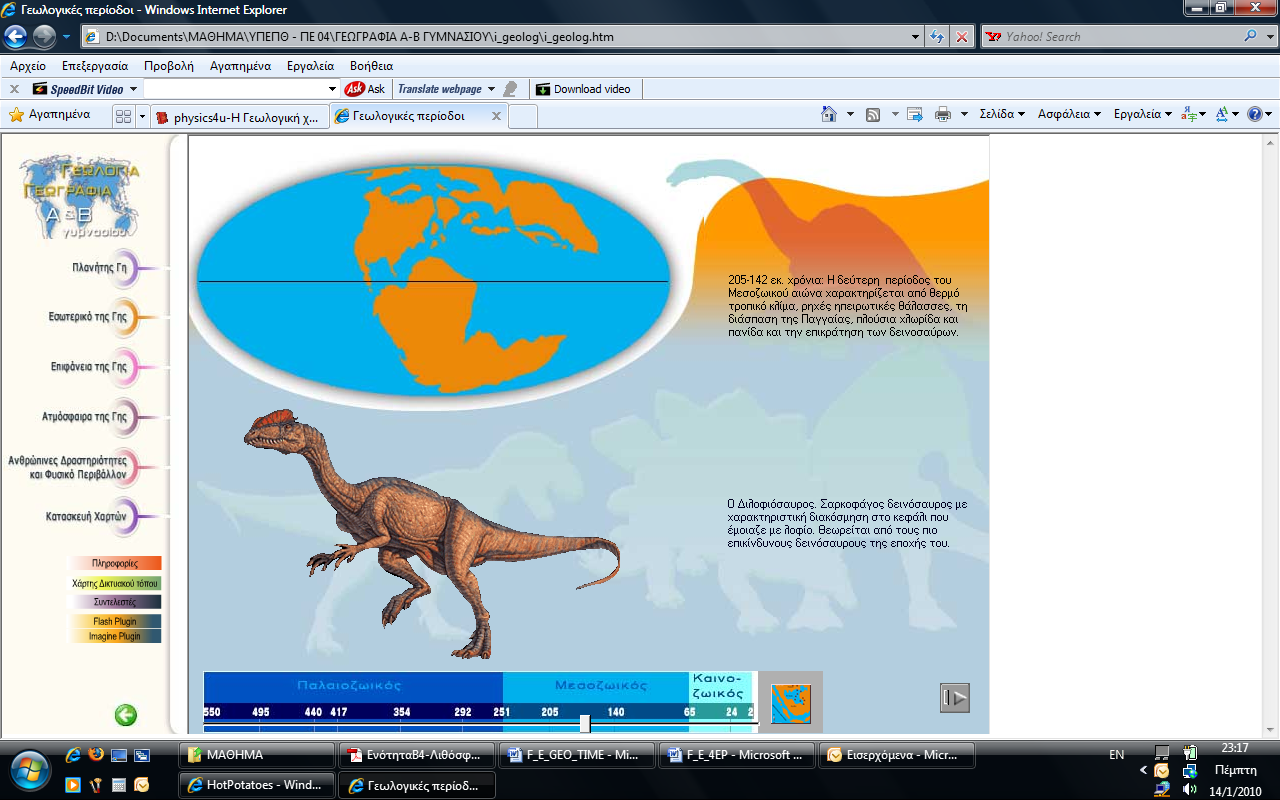 Δραστηριότητα 5η Ανατρέξτε στο λογισμικό ΓΕΩΛΟΓΙΑ – ΓΕΩΓΡΑΦΙΑ Α & Β ΓΥΜΝΑΣΙΟΥ και επιλέξτε Εσωτερικό της Γης. Παίξτε το παιχνίδι του Γεωλογικού χρόνου.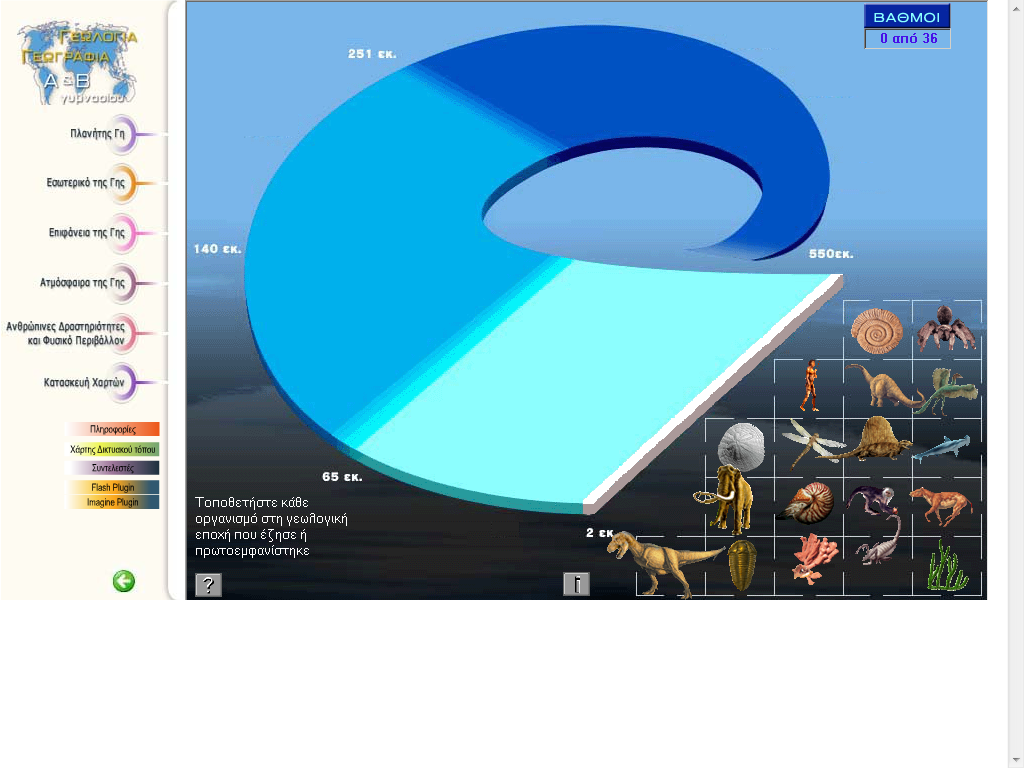 Επισημάνσεις:Οι απαντήσεις να δίνονται με μπλε χρώμαΕφόσον ολοκληρώσετε τις δραστηριότητες και απαντήσετε στις ερωτήσεις στείλτε το αρχείο με e-mail.Μη ξεχάσετε να γράψετε το ονοματεπώνυμό σας…